Приложение 9 к постановлению администрации                                                                                                                                                           Сергиево-Посадского городского округа                                                                                                                                                                                                              от 28.09.2022 № 1382-ПАСхема №9Рабочий поселок СкоропусковскийПлощадка на повороте с центральной дороги к домам №1, № 1А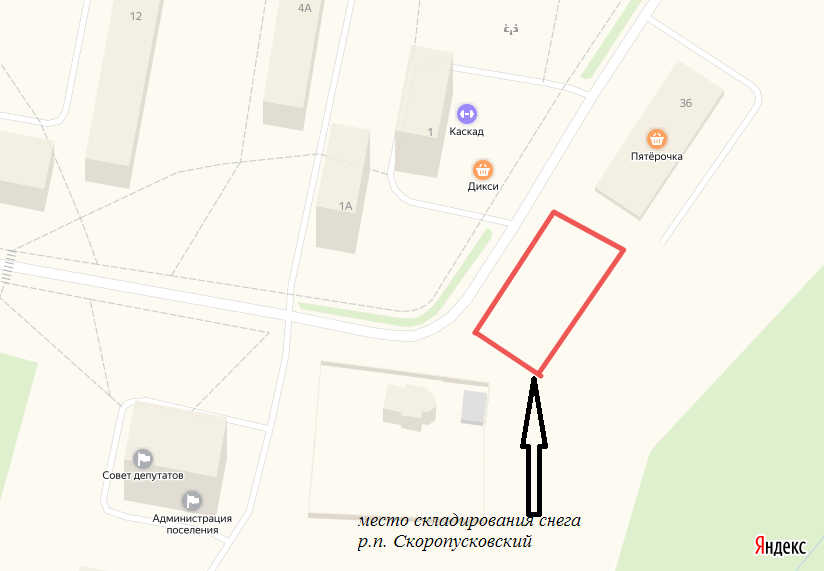 Начальник управления транспорта, связи и дорожной деятельности      ________________А.В. Филиппочкин